   桃園市進出口商業同業公會 函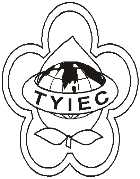          Taoyuan Importers & Exporters Chamber of Commerce桃園市桃園區中正路1249號5樓之4           TEL:886-3-316-4346   886-3-325-3781   FAX:886-3-355-9651                ie325@ms19.hinet.net     www.taoyuanproduct.org	受 文 者：各相關會員發文日期：中華民國110年10月26日發文字號：桃貿豐字第110388號附    件：主    旨：轉知台北市藥師公會舉辦化粧品不良事件通報教育訓練課程，詳如說明，請查照。說    明：      一、依據桃園市政府衛生局中華民國110年10月20日桃衛藥字第1100097854號函辦理。      二、台北市藥師公會承接衛生福利部食品藥物管理署委辦110年度「化粧品不良事件通報與登錄管理」計畫，將於北區舉辦化粧品不良事件通報教育訓課程，請會員廠商踴躍參與活動。      三、活動資訊:          (ㄧ)日期及地點:1.北區:110年11月9日(星期二) 13時30分至16時30分，台北市藥師公會大會議室(台北市中山區長春路15號7樓)。           (二)主題:110年化粧品不良事件通報教育訓練。  (三)報名事項:詳細資訊以該會官網(http://www.tpa.org.tw/index.jsp)公告為準。 1.報名名額:每會員廠商限額2人。2.報名方式:一律採線上報名(網址:https://forms.gle/Bd42TLdwWDuQf3jo9)，相關報名資訊與議程可至該會官網(http://www.tpa.org.tw/index.jsp)「活動及課程資訊」下載，如有相關問題可致電(02-25215027)洽詢。3.報名期間:即日起至該場活動1週前或各場次額滿截止。理事長  簡 文 豐